Руководитель Группы по взаимодействию со СМИЧекрыгина Оксана Александровна8(4722)30-69-48   +7 (909) 202 49 16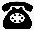 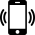 chekryginao@041.pfr.gov.ruОтделение СФР по Белгородской области информирует о выплатах пенсий и детских пособий для г. Шебекино и Шебекинского района!В 23 населенных пунктах Шебекинского района открыты Отделения Почтовой связи (ОСП).- Белый Колодезь; - Графовка; - Купино; - Белянка; - Дмитриевка; -Максимовка;- Бершаково; - Зимовное; - Маслова Пристань; - Большетроицкое; - Козьмодемьяновка; - Мешковое; - Большое Городище; - Кошлаково; - Никольское; - Булановка; - Крапивное; - Первое Цепляево; - Верхнеберезово; - Красная Поляна; - Стариково; - Червона Дибровка; - Чураево.Жители данных населенных пунктов, получающие пенсию/детские пособия наличными, имеют возможность получить ее через Почтовые отделения по месту регистрации/проживания.Гражданам, проживающим в населенных пунктах, в которых ОПС не работают необходимо обратиться лично за получением в кассу Главпочтамта в Белгороде, Соборная площадь, 3. Вне зависимости от графика зачисления пенсии/пособия вы можете  получить уже с сегодняшнего дня в кассах Главпочтамта.!!! Обращаем внимание, что жителям Шебекинского городского округа, получивших пенсию/пособия по месту пребывания в июне через ОСП и изменивших свое место пребывания в июле, необходимо оперативно сообщить о своём месте нахождения по телефону «Горячей линии» ОСФР по Белгородской области по телефону 8 (4722) 30-69-69. Информация необходима для оперативного перевода пенсии/пособия по адресу нахождения получателя.Напоминаем, что выбрать или поменять способ получения пенсий/пособий можно с помощью заявления в клиентской службе Социального фонда России, на сайте госуслуг или в МФЦ.